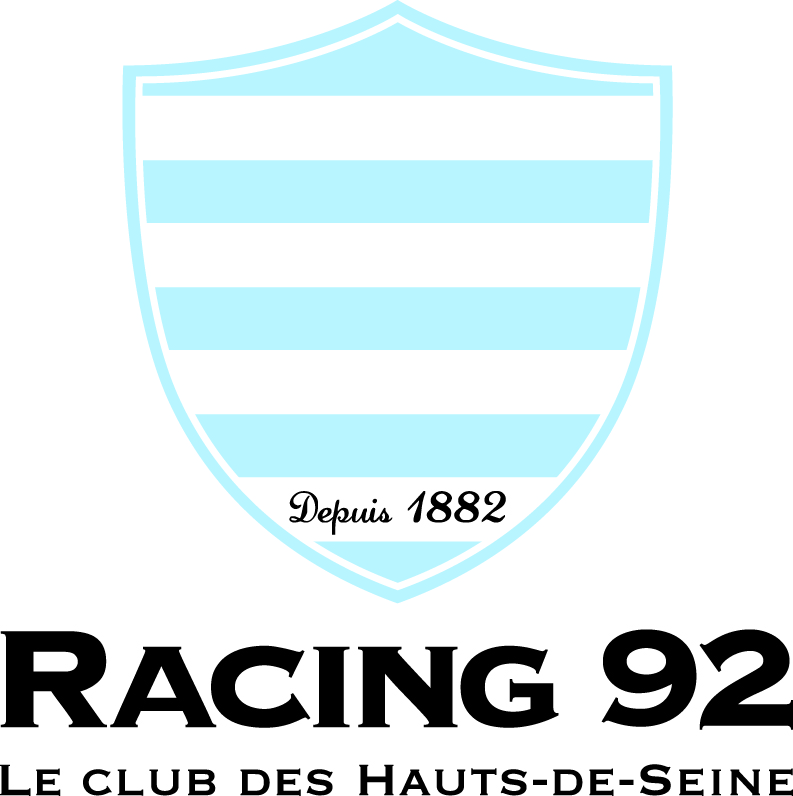 DETECTION École De Rugby  =>  SAISON 2022/2023.  →Joueur.Nom : _______________________________ Prénom :   _________________________Né le : ________________________Adresse : _________________________________________________________________________________________________Code Postal : _________________    VILLE : ________________________________________________________________ Domicile : ________________________________Portable : ______________________________________________► Email : ________________________________________________________________________________________________→Famille.           →Parent 1Nom : _________________________________ Prénom : ___________________ Portable : ______________________Profession : ______________________________________________________________________________________________► Email : ________________________________________________________________________________________________           →Parent 2Nom : ____________________________	Prénom : ______________________ Portable : ________________________Profession : ______________________________________________________________________________________________Email : ___________________________________________________________________________________________________→Rugby.Pratique du rugby depuis : _____________________________________________________________________________Club actuel : ______________________________________________Depuis : _____________________________________Postes occupés : ____________________________________Buteur : OUI / NONTaille : 	___________________________        Poids : ___________________________Sélection =>  →Projet Sportif.Quelles sont tes motivations : _________________________________________________________________________________________________________________________________________________________________________________________________________________________________________________________________________________________________________________________________________________________________________________________________________________________________________________________________________________________________________________________________________________________________________